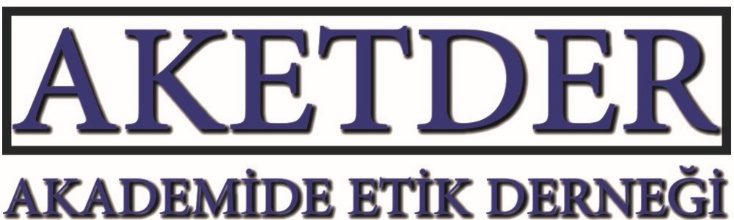 AKADEMİK FAALİYETLER HAKKINDA RAPOR-2Başvuru sahibi	: Başvuru numarası	: 2021/2Başvuru konusu	: Tezden makale üretmek Başvuru tarihi	: 16.02.2021Cevap tarihi		: 19.02.2021Görüş Talebi:“Fahri Hocam merhaba,Sizin etik konusu ile ilgilendiğinizi bildiğim için bir konuda danışmak istedim. Danışmanı olduğum bir yüksek lisans tez öğrencim tezinden makale üretmek istiyor. Yalnız bana gönderdiği metinde tezin ilgili bölümlerini kopyalayıp yapıştırarak makale türetmiş. Makalenin altına .... tezden üretilmiştir yazmak koşulu ile bu bir sorun teşkil eder mi? Yoksa değişiklik yapma zorunluluğu var mıdır? Bir de bu makalede benim de ismimin olması problem olur mu (Tez danışmanıyım)?İyi günler dilerim.”Görüş:Tezden makale üretmek tezin bilimsel değerinin yüksek olduğunu gösterebilir.Tezden makale üretmek tezdeki bilimsel bulguları daha geniş ve farklı bilimsel çevreye ulaştırmak için zaruri bir bilimsel faaliyettir.Tez danışmanı tezin yazılmasında emek sarf ettiğinden (görüş bildirme, yönlendirme ve kontrol etme) makalede isminin ikinci yazar olarak yazılması etik sorun teşkil etmez. İsminin yazılmaması tez danışmanının emeğini göz ardı etmek olacağından etik sorun teşkil edebilir. Ancak tez danışmanı gönüllü olarak isminin yazılmasını istemeyebilir. Bu durumda ise herhangi bir yanlış anlaşılmaya fırsat vermemek için tez danışmanın ismi teşekkür kısmında belirtilmelidir. Yazılmış bir tezden tezin yazarı makale üretmediği (çeşitli nedenlerle isteksiz olması halinde) durumlarda tezin danışmanı tezi değerli bulduğundan ve emeğinin zayi olmamasını isteyebileceğinden yazarın bilgisi dahilinde makale üretebilir. Bu durumda ise 1. yazarın kimin olacağına yazar ve tez danışmanı birlikte karar vermeleri gerekmektedir. Bu kararı makaleye dönüştürme faaliyetinden önce vermek etik sorunların çıkmaması için önemlidir. Bunu yazılı dokümanla yapmak ileride çıkabilecek anlaşmazlıkları önleyebilir. Tez danışmanın 1. yazar olması durumunda ise orantısız olarak tezdeki ifadeleri birebir almak etik açıdan sorun teşkil eder. Makale ve tezlerin yazım biçimi teknik olarak farklıdır. Bu nedenle makalenin bilimsel kalitesinin yüksek olması için bütün cümleleri tezden olduğu gibi almamak daha doğru olur.  Ancak gerekli olduğu durumlarda birebir alıntılar etik açıdan sorun teşkil etmez. Tezlerin internet ortamında yayınlanması durumunda benzerlik raporunun yüksek çıkma ihtimali bulunmaktadır. Bu durumda dergi editörü sorun görebilir. Bu konuyu dergi editörüne bildirmek etik açıdan doğru olur. Farklı editörlerin farklı yaklaşımları olabilir.Makalenin tezden üretildiği açıkça ifade edilmelidir. Burada önemli bir diğer konu ise tezin hangi enstitü ve kurum bünyesinde yazıldığının da belirtilmesidir ve bu şekilde kurumun emeği de açıklanmış olur. Emeği olan tarafları belirtmek etik sorumluluktur. Tezlerden makale üretilmesinden önce; kesinlikle kabul edilmesi gereken hususlardan birisinin tezin bir eser olduğu ve bu eserin asıl sahibinin tezi yazan öğrencinin olduğudur. Bu nedenle bu eser makaleye dönüştürülmeden önce kesinlikle hem tez sahibi hem de danışman kendi aralarında makale yazımın üstlenecekleri rolleri paylaşarak kayıt ve imza altına almalıdırlar. Hatta mümkünse tez konusunun belirlendiği aşamadan itibaren bu tezin makalesinin yazım kuralları da açıkça öğrenci ile paylaşılmalıdır. Danışman tezden farklı olarak tezin makalesinde ikinci yazar olarak kendisine düşen tüm sorumlulukları yerine getirmeli ve eğer bu sorumluluklarını yerine getiremezse yazarlık hakkından feragat etmelidir. Öğrenci ve danışmanı ancak birlikte alacakları kararla hem makaleye hem de yazarlık sorumluluklarına karar verebilirler.Öğrenci tezden makale üretirken danışmanını bilgilendirmek zorundadır. Ancak danışmanına ulaşamaması durumunda danışmanını ikinci yazar olarak yazmak kaydıyla tezden makale üreterek yayınlayabilir. Tez yazımında katkısı olmayan ancak makale yazımında katkıda bulunan kişiler de makalede yazar olarak yazılabilir. Bu durumda makalenin teze göre oldukça geliştirilmiş olması gerekmektedir. Tez kitap olarak yayınlanmışsa şayet bu durumda tezden bir de makale yayınlamak etik açıdan sorun teşkil eder. Ancak farklı bir dilde makale yayınlanabilir. Ancak akademik terfi, atamalarda ve teşviklerde sadece biri kullanılmalıdır. Yüksek lisans tezlerinden yapılan yayınların tezi hazırlayan öğrencinin akademik kariyeri dışında, hem kurum hem de danışman için ayrı önemi vardır. Bu nedenle tezlerin yayına dönüşmesi faydalıdır.Henüz Doktora programı olmayan bölümlerin doktora programı açmalarına kolaylık (yüksek lisans tezlerinden üretilmiş yayın sayısı sorulmaktadır) sağlamaktadır.Dr. öğr. üyesi kadrolarında bulunan akademisyenlerin doktora programlarında ders verebilme koşullarından birisi tezinden makale üretmektir.